Народные календарные праздники:Сентябрь  -  «златоцвет», «дежень». 14. Семён Летопроводец, первые Осенины. 21. Спожинки, вторые Осенины - конец жатвы – праздник последнего снопа,  праздник  благодарности природе за щедрый урожай.  28. Никита Гусепролёт, «гуси на хвосте зиму тащат», пора вымыть избу к зиме и самим в баньке попариться.Октябрь -  «листопадник», «грязник».2. день Зосима и Саввы, заступников пчёл, убирают ульи на зиму, на празднике «лакомый стол» угощают детей мёдом.8. Сергей Капустник, всей семьёй убирали капусту, рубили да квасили.14. Покров, считается днем русских прях, начинали играть свадьбыНоябрь - «грудень», «полузимник».14.  Кузьминки, день покровителей домашнего очага и кузнецкого ремесла -  Кузьмы и Демьяна.22. Матрёнин день – день искусных мастериц и рукодельниц.Игра «Хлебные ворота» 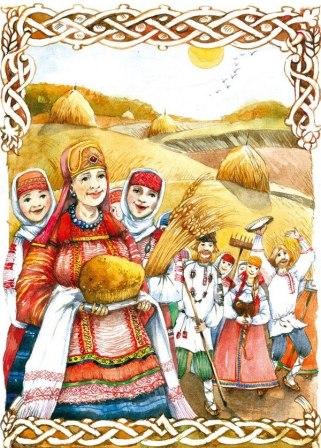 Цель:  поклониться новому урожаю  хлеба и  хлеборобам, за их  нелёгкий, почётный труд. Ход игры: Двое играющих поднимают вверх колоски, перевязанные лентами, и поют:- Ай, люли, ай, люли, Колосочки мы сплели.Мы их подняли повыше – Получилась красота!Получились непростые, Хлебные ворота.Проходите, кто хотите, Только  хлебу  поклонитесь!Играющие образуют хоровод и проходят, кланяясь, под хлебными воротами..Хоровод «Вейся, вейся, капустка».Ход игры. Считалочкой выбирают ведущего. Все играющие встают в круг, берутся за руки и под песню за ведущим начинают движение по кругу топающим шагом. Ведущий с каждым кругом все больше сужает круг, «завивает кочашок».Поётся игровая песенка:- Сею – вею капустоньку,Завивайся, белый кочашок.Как мне, капустоньке, не виться,Серой – белой не ломиться.Вечерняя капустонька,Вечерняя.  белая.Дождик льёт – поливает,Серую – белую ломает,Хоровод набирает.Сею – вею капустоньку,Развивайся, белый кочашок!После слов «развиваяся, белый кочашок» последний идущий в хороводе начинает развивать кочан. 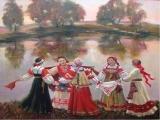               Осень - нарядная пора. Плавно выплывая из лета, осенняя пора набирает свою золотую силу и исчезает в белом снеголепии. Осень – пора урожайная, хлебосольная. Осенью народ добросовестно трудился, но о развлечениях не забывал.  Когда  работы  были  завершены,  собирались люди у околицы или на посиделках, чтобы отдохнуть, повеселить друг друга потешкой, песней, хороводом да игрой.    Народные игры и хороводы, передаваясь из поколения в поколение,  сохранились до наших дней, вобрав в себя лучшие семейные, трудовые, игровые традиции и обычаи.          И мы с благодарностью и интересом  используем этот богатый опыт наших предков в своей педагогической практике. Направляем игры в нужное русло, которое способствует зарождению добрых чувств у детей, основанных на дружбе, доверии, взаимной  выручке и  в тоже время, ответственности.  Заклички:Осень, осень,В гости просим:С обильными хлебами,С высокими снопами,С листопадом и дождём,С перелётным журавлем.Осень, осень,  ты пришла!Что ты нам принесла?В коробью – холста,На гумно – зерна,На прялку – шерстинкуДа молока крынку,На стол – каравай!Дождик, дождик, поливай!Народные приметы:Сентябрь красно лето провожает, золотую осень встречает.Сентябрь пахнет яблоками, а октябрь капустой.В октябре землю прикроет, где листком, где снежком.Октябрь - месяц ненастья и семейного счастья.В октябре с солнцем прощайся – ближе к печке подбирайся.Коли в ноябре небо заплачет, то  следом за дождём и  зима придёт. Много в ноябре снегу – к богатому хлебу.ГБОУ «Школа № 904» г. МосквыУК № 8«Изумрудный город»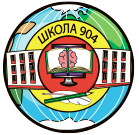 Семинарпередового педагогическогоопыта«Народный календарь.Осенние народные игры».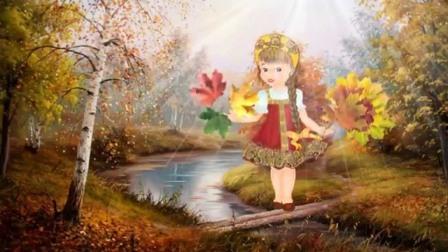 